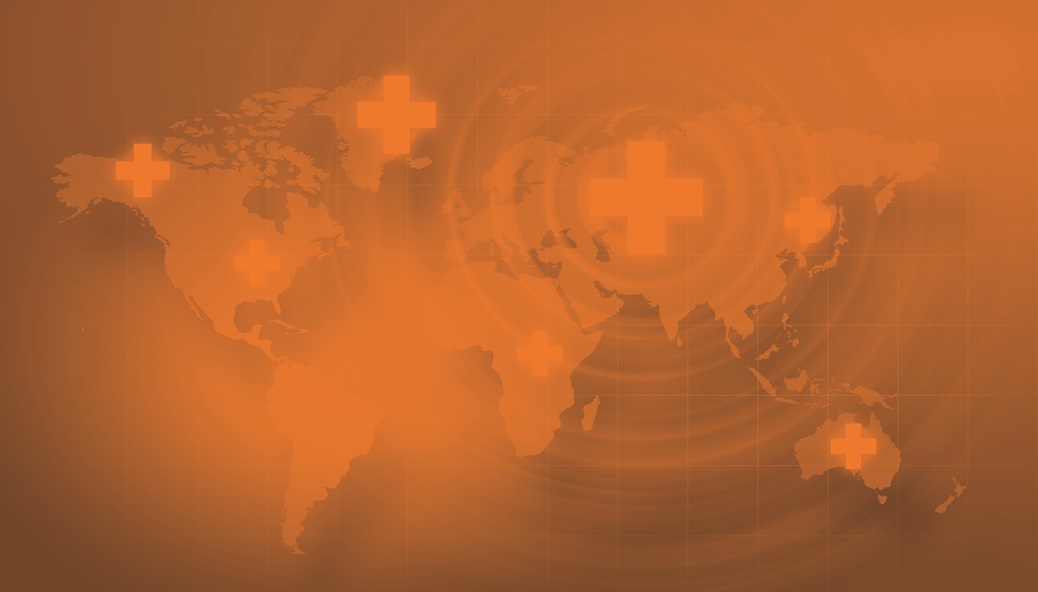 Gelieve het ondertekende aanmeldformulier voor 3 augustus 2018 te retourneren aan jennifer.schrage@tfhc.nl en amy.vanbragt@tfhc.nl Ondergetekende	:   M	 VOnderneming		: Adres			: Postcode/Plaats	: Telefoon		: E-mail 			: Neemt deel aan de collectieve inzending op de MEDICA 2018 met het volgende pakket: Small Stand, 6m2 Regular Stand, 12m² en verklaart akkoord te gaan met de voorwaarden voor deelname.Datum			: Handtekening		: 